Foreword to Nexus: April/May 2020Dear ReaderAs this edition of Nexus was being collated, the Coronavirus overtook us. You will therefore be aware that the Church Diary and Services will not be taking place for the foreseeable future, though of course, we hope that these events will be re-instated before the end of May. We will be livestreaming services while we cannot have services in Church, and the link to these will be sent by email to everyone on our contact list a day or two beforehand. A weekly newsletter is also being sent to everyone on our lists. And there is our own Facebook Page at SAPLC Facebook (details below) which will provide you with details of religious activities and thoughts as well as the opportunity to chat. And to keep you in touch, Clare Loughridge has launched a Whatsapp group to share news, ideas and inspiration as well as asking for help and support from church members. To join the group send your mobile phone number to Clare, You also need to download and activate the Whatsapp App which is available for both iPhones and android phones.  We are aware that while many of our readers are regular worshippers at St Andrews Psalter Lane Church, a significant number are members of the wider community. We hope that you are all now connected with neighbourhood groupsBut if not, we hope that the following sources of support can be of use, if needed:acorntheunion.org.uk/corona  is a national organisation with a strong group in SheffieldAge UK has advice and resources at https://www.ageuk.org.uk/sheffield/about-us/helpful-resources/Sheffield Mind has helpful resources at https://www.sheffieldmind.co.uk/On Facebook S11 COVID-19 Mutual Aid (Sheffield) is a source of information on local groups.If you are worried, isolated or just need to chat to someone from the church, Gareth Jones is available: Tel. 0114 250 8251 or email  garethjones11@googlemail.com Don’t forget you can find more information here: St Andrew's Psalter Lane Church website:  http://www.standrewspsalterlane.org.uk/  Twitter account - @SAPLChurch Facebook page - @StAndrewsPsalterLaneChurch Facebook Group touch. To join the Group please search for 'SAPLC Facebook Group' on Facebook.We also have a WhatsApp Group - if you would like to join this, please send your mobile number to Clare: clare@standrewspsalterlane.org.uk.Details of priority shopping hours are attached. Please follow the government guidance and keep safe! Meanwhile from all of us at St Andrews Psalter Lane Church, best wishes for the coming weeks and we look forward to seeing you very soon. 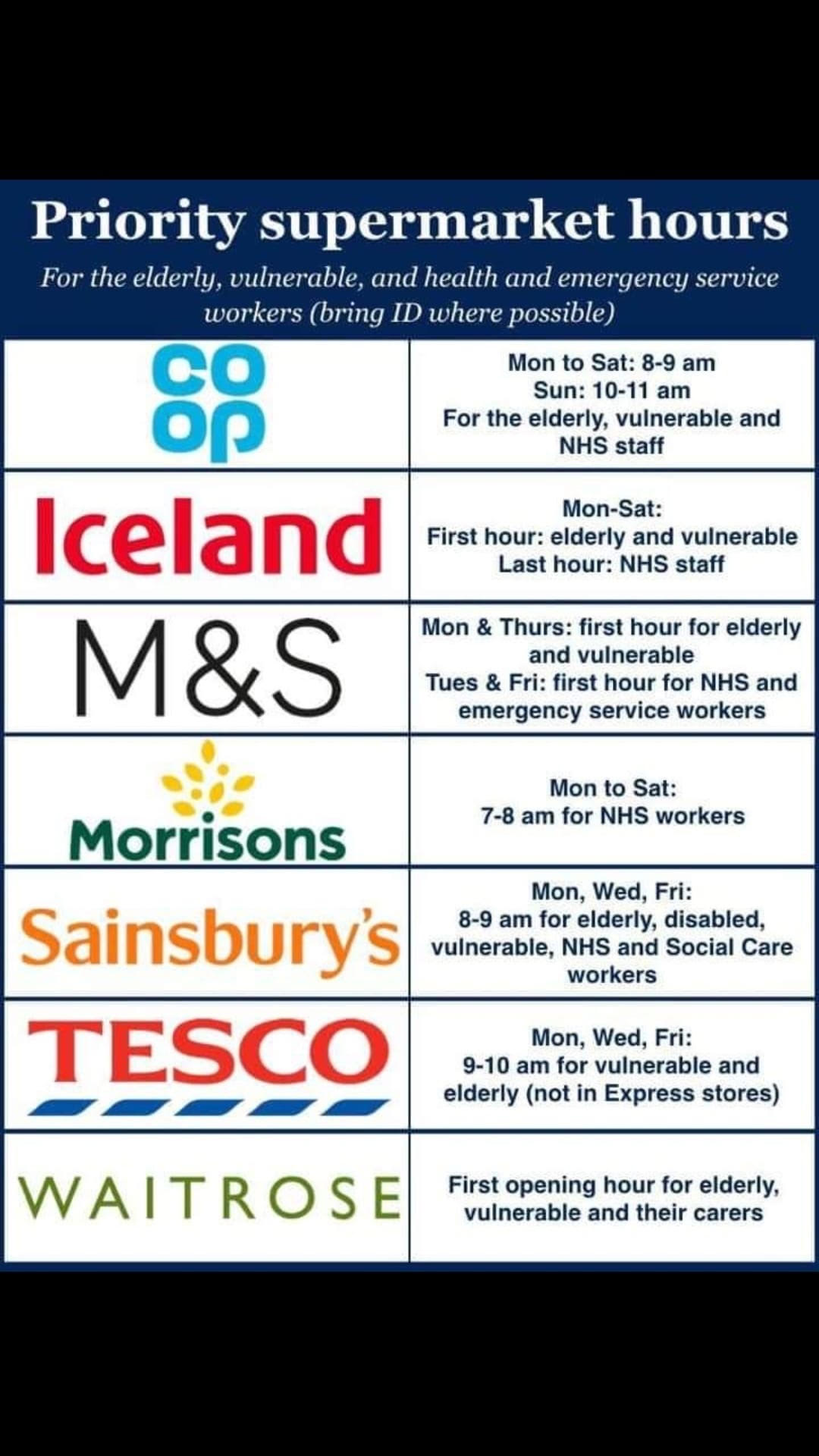 